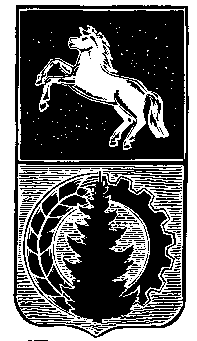 АДМИНИСТРАЦИЯ АСИНОВСКОГО РАЙОНАПОСТАНОВЛЕНИЕ14.03.2023                                                                                                                               № 259-ПС/23г. АсиноО внесении изменений в постановление администрации Асиновского района от 14.02.2022 № 146-ПС/22 «Об утверждении состава общественной комиссии при администрации Асиновского района по рассмотрению и оценке предложений поселений, осуществлению контроля за реализацией муниципальной программы «Формирование современной среды населенных пунктов на территории муниципального образования «Асиновский район» на 2018-2024 годы»В связи с изменением кадрового состава, в целях устранения технической ошибкиПОСТАНОВЛЯЮ      1. Внести в постановление администрации Асиновского района от 14.02.2022 № 146-ПС/22 «Об утверждении состава общественной комиссии при администрации Асиновского района по рассмотрению и оценке предложений поселений, осуществлению контроля за реализацией муниципальной программы «Формирование современной среды населенных пунктов на территории муниципального образования «Асиновский район»на 2018-2024 годы» (далее - Постановление) следующие изменения:     1) в преамбуле Постановления слова: «2018-2022 годы» заменить словами: «2018-2024 годы»;     2) приложение к Постановлению изложить в новой редакции согласно приложению к настоящему постановлению.     3. Настоящее постановление вступает в силу с даты его подписания и подлежит размещению на официальном сайте муниципального образования «Асиновский район» www.asino.ru.Глава Асиновского района                                                                                                 Н.А.Данильчук Приложение к постановлению администрации                                                                            Асиновского района                                                                                        от 14.03.2023 № 259-ПС/23Состав общественной комиссии при администрации Асиновского района по рассмотрению и оценке предложений Поселений, осуществлению контроля за реализацией муниципальной программы «Формирование современной среды населенных пунктов на территории муниципального образования «Асиновский район» на 2018-2024 годы»Богомолова Галина Николаевна                    депутат Совета Новокусковского сельского                                                                                            поселения;Борисенко Мария Петровна                           депутат Совета Новокусковского сельского                                                                                            поселения;Симакова   Светлана Николаевна                   председатель Общества инвалидов                                                                                   Асиновского района;            Карбина Алёна Анатольевна                         начальник отдела ГО, ЧС и безопасности                                                                          администрации Асиновского района;Булышев Максим Владимирович                 заместитель начальника отдела ГИБДД МО                                                                           МВД России «Асиновский» УМВД России по                                                                                  Томской областиСамодуров Евгений НиколаевичПервый заместитель Главы Асиновского района по обеспечению жизнедеятельности и безопасности – Председатель комиссииАнисимова Ольга ПетровнаГлавный  специалист  по градостроительной деятельности отдела ЖКХ, строительства и транспорта администрации Асиновского района - секретарь комиссииЧлены Общественной комиссии:Костенков Андрей ГригорьевичКарпенко Андрей ВладимировичГлава Асиновского городского поселения;Глава Новокусковского сельского поселения;Злыднева Нина ВладимировнаПрохоренко Светлана ВладимировнаГлава Батуринского сельского поселения;начальник отдела ЖКХ, строительства и транспорта администрации Асиновского района, заместитель председателя комиссииВолков Алексей Алексеевичдиректор МУП «Спецавтохозяйство» (по согласованию);Корзик Екатерина Александровнадепутат Думы Асиновского района (по согласованию);Адамович Сергей Владимировичпредставитель политической партии ЛДПР (по согласованию);Осипчук Алексей Александровичпредставитель политической партии КПРФ (по согласованию);Мозгова Людмила Николаевна представитель политической партии «Единая Россия» (по согласованию);Очкин Сергей Владимировичпредставитель Общественного Народного Фронта;Громов Олег Владимировичдепутат Законодательной Думы Томской области;